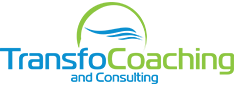 Curriculum Vitae1. PERSONAL INFORMATION:  Full Names and Surname: __________________________________________________________________Date of Birth: ____________________________	Marital Status: _____________________________   Gender: ___________________________________   	Nationality: _______________________________    ID number: ________________________________	Postal Address: ____________________________Telephone H/W: ___________________________	Cellphone number: _________________________Email Address: ____________________________  	Physical Address: __________________________Expected salary package: _________________________________________________Expected Notice Period: __________________________________________________        Position Applied for: _____________________________________________________        2. SUMMARY OF PERSONAL/PROFESSIONAL PROFILE:____________________________________________________________________________________________________________________________________________________________________________________________________________________________________________________________________________________________________________________________________________________________________________________________________________________________________3. PROFFESIONAL EXPERIENCE: ________________________________________________________________________________________________________________________________________________________________________________________________________________________________________________________________________________________________________________________________________________________________________________________________________________________________________________________________________________________________________________________4. EMPLOYMENT HISTORY (List): 1) __________________________________________________________________________________2) __________________________________________________________________________________3) __________________________________________________________________________________4) __________________________________________________________________________________5) __________________________________________________________________________________5. ACADEMIC QUALIFICATIONS (List): 1) __________________________________________________________________________________2) __________________________________________________________________________________3) __________________________________________________________________________________4) __________________________________________________________________________________5) __________________________________________________________________________________6. OTHER PROFESSIONAL DEVELOPMENTS & CERTIFICATES: ____________________________________________________________________________________________________________________________________________________________________________________________________________________________________________________________________________________________________________________________________________________________________________________________________________________________________7. PROFESSIONAL AND BOARD MEMBERSHIPS:  ____________________________________________________________________________________________________________________________________________________________________________________________________________________________________________________________________________________________________________________________________________________________________________________________________________________________________8. ANY OTHER RELEVANT INFORMATION____________________________________________________________________________________________________________________________________________________________________________________________________________________________________________________________9. REFERENCES - Name and Contact details:  1) __________________________________________________________________________________2) __________________________________________________________________________________3) __________________________________________________________________________________